                                     T.C.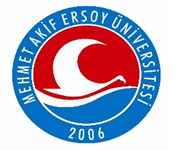 BURDUR MEHMET AKİF ERSOY ÜNİVERSİTESİYEŞİLOVA İSMAİL AKIN TURİZM MESLEK YÜKSEKOKULU
ÖĞRENCİNİN          :ADI-SOYADI           :NUMARASI             :SINIFI                       :
………………………………………………………………………………………………..PROGRAMIİŞ YERİ ADRESİ  :YETKİLİSİ            :ADI ve SOYADI    :UNVANI                :                                                                                                KAŞE -İMZASTAJ ONAYSTAJ KOMİSYON BAŞKANIAdı-Soyadı    :……………Staj Durumu :……………                                                                       Onay              :……………KOMİSYON ÜYESİ                                                                         KOMİSYON    ÜYESİAdı-Soyadı    :…………………                                                          Adı-Soyadı    :……………Staj Durumu :……………                                                                  Staj Durumu :……………                                                                                                    Onay             :……………….                                                               Onay             :……………MESLEK YÜKSEKOKULU STAJ DOSYASIYEŞİLOVA İSMAİL AKIN TURİZM MESLEK YÜKSEKOKULUSTAJ UYGULAMA ESASLARIStajlar Staj Komisyon Başkanlığı denetiminde gerçekleştirilir.Staj başvurusunun geçerli olabilmesi için staj bilgilerinin ve staj başlama tarihlerinin staja başlamadan en az üç (3) gün önce bölüm sekreterliğine öğrenci tarafından bildirilmesi gereklidir. Stajlar yüksekokulumuzun belirlediği sürelerde yapılacaktır aksi takdirde staj kabul edilmeyecektir.Aşağıda belirtilen şekilde hazırlanan Staj dosyası Staj bitim tarihinden itibaren 7 (Yedi) gün içerisinde öğrenci tarafından imza karşılığında Bölüm Sekreterliğine teslim edilecektir. Kargo ve Posta ile gönderilen staj dosyaları için kargo veya posta faturaları öğrenci tarafından saklanacaktır aksi takdirde postada veya kargoda kaybolan staj dosyalarından yüksekokulumuz sorumlu değildir.Staj dosyasının hazırlanması;Staj dosyasına ilişkin şablon kapak, gizli değerlendirme formu ve staj özet sayfaları okulun web sayfasından elde edilecektir..Staj süresi 30 iş günü olduğundan özet sayfaları 1’den 30’a kadar numaralandırılacaktır. Staj yapılan süre zarfında her iş günü ayrı bir özet sayfasına yazılacaktır.Sayfanın yarısından büyük yer tutan resim, çizim vb. dosyada yer almayacak; ek olarak verilecektir. Dosyada ilgili eke atıfta bulunulacaktır.Staj dosyasının her sayfasında (her özet sayfasında) tarih bulundurulacaktır.Staj dosyasının her sayfasında (her özet sayfasında) Staj komisyonu tarafından belirlenen nitelikteki İşyeri yetkilisinin Adı-Soyadı, Unvanı ve imzası bulunulacaktır. Boş sayfalarda imza bulunan staj dosyası kabul edilmeyecektir.Gizli değerlendirme formunda bulunan staj sicil notu öğrenci stajından sorumlu yetkili tarafından doldurularak onaylandıktan sonra zarf içerisine koyulup zarfında onaylanması gerekmektedir. Onaylı zarf kapalı bir şekilde staj dosyasına eklenmek üzere staj yapan öğrenciye teslim edilmesi gerekmektedir.Staj dosyasının içerisinde okulumuza teslim edilen zarf açık veya onaysız olursa staj komisyonumuzca staj kabul edilmeyecektir.Tamamlanan staj dosyası şeffaf dosya içerisinde mavi kapaklı dosyalara takılarak teslim edilecektir. Staj dosyaları yırtık buruşuk vb. olmayacak şekilde ve ilgili kısımlara resim yapıştırılarak teslim edilmesi gerekmektedir aksi takdirde stajınız komisyonumuzca kabul edilmeyecektir. Staj dosyası aşağıdaki belgelerden oluşmalıdır. Tamamlanmamış olan (eksik) staj dosyaları          kesinlikle teslim alınmayacaktır.Staj DosyasıStaj Sicil Notu (Staj yapılan kurumca onaylanarak kapatılmış zarf içerisinde olacak şekilde) Diğer ekler ve belgeler (Fotoğraf, Katalog, Plan, Broşür vb.) Staj Dosyasının Değerlendirmesi;  Staj Komisyonu Başkanlığınca staj dosyasının teslimi takip eden ilk hafta içerisinde;a.      Daha önce yüksekokul web sitesinde ilan edilen tarihte staj yapan öğrencilerimiz sözlü sınava  tabi tutulacaktır.b.      Sözlü sınavdan sonra staj komisyonu tarafından değerlendirilen dosyalar sınav tarihinden itibaren  7 (yedi) gün içerisinde dilekçe ile öğrenci işlerine bildirilecektir. Stajı kabul edilmeyen öğrencilerimiz web sitemizde ilan edilecektir.PRATİK ÇALIŞMANIN GÜNLERE GÖRE DAĞILIM CETVELİGünTarihÖğrencinin Çalıştığı Konuların ÖzetiSayfa No12345678910111213141516171819202122232425262728293031Toplam İş GünüToplam İş Günüİş Yeri Amirinin Kaşe/İmzaÖğrenci İmzasıBu form staj veren kurum/işyeri tarafından doldurulacak ve zarf içerisine konularak zarf kapatılıp kaşe ve imza atılarak staj komisyonuna teslim edilmesi için öğrenciye verilecektir.     ÖĞRENCİNİN                                           İŞYERİNİN     Adı Soyadı:…………………………….    Adı    :………………………………     Staj Dalı    :……………………………..   Adres :………………………………     Staj Süresi:……………………………...              ……………………………….     Staj Başlama                                                Tel     :………………………………     Tarihleri   :  …/…/20…-…/…/20…           Faks   :………………………………     Eğitici Personelin:      Adı soyadı          :………………………      Ünvanı                :………………………      Kaşe ve  İmzası  :………………………              Sayın İşyeri Yetkilisi              İş yerinizde staj ve endüstriye dayalı öğretim programı kapsamında süresini tamamlayan öğrencinin              bilgi, beceri ve stajdan yararlanma derecesini ve ilişkileri ile davranışlarının niteliklerini belirleyebilmek için aşağıdaki tabloyu özenle doldurunuz.           DEĞERLENDİRME TABLOSU             Öğrencinin stajda sorumlu olduğu çalışmalar:………………………………………………………………………………………………………………………………………………………………………………………………………………………………………………                         YETKİLİ AMİRİNYAPILAN ÇALIŞMANIN GÜNLÜK DÖKÜMÜYAPILAN ÇALIŞMANIN GÜNLÜK DÖKÜMÜYAPILAN ÇALIŞMANIN GÜNLÜK DÖKÜMÜYAPILAN ÇALIŞMANIN GÜNLÜK DÖKÜMÜYAPILAN ÇALIŞMANIN GÜNLÜK DÖKÜMÜYAPILAN ÇALIŞMANIN GÜNLÜK DÖKÜMÜYAPILAN ÇALIŞMANIN GÜNLÜK DÖKÜMÜYAPILAN ÇALIŞMANIN GÜNLÜK DÖKÜMÜYAPILAN ÇALIŞMANIN GÜNLÜK DÖKÜMÜYAPILAN ÇALIŞMANIN GÜNLÜK DÖKÜMÜYAPILAN ÇALIŞMANIN GÜNLÜK DÖKÜMÜYAPILAN ÇALIŞMANIN GÜNLÜK DÖKÜMÜYAPILAN ÇALIŞMANIN GÜNLÜK DÖKÜMÜYAPILAN ÇALIŞMANIN GÜNLÜK DÖKÜMÜYAPILAN ÇALIŞMANIN GÜNLÜK DÖKÜMÜYAPILAN ÇALIŞMANIN GÜNLÜK DÖKÜMÜYAPILAN ÇALIŞMANIN GÜNLÜK DÖKÜMÜYAPILAN ÇALIŞMANIN GÜNLÜK DÖKÜMÜYAPILAN ÇALIŞMANIN GÜNLÜK DÖKÜMÜYAPILAN ÇALIŞMANIN GÜNLÜK DÖKÜMÜYAPILAN ÇALIŞMANIN GÜNLÜK DÖKÜMÜYAPILAN ÇALIŞMANIN GÜNLÜK DÖKÜMÜYAPILAN ÇALIŞMANIN GÜNLÜK DÖKÜMÜYAPILAN ÇALIŞMANIN GÜNLÜK DÖKÜMÜYAPILAN ÇALIŞMANIN GÜNLÜK DÖKÜMÜYAPILAN ÇALIŞMANIN GÜNLÜK DÖKÜMÜYAPILAN ÇALIŞMANIN GÜNLÜK DÖKÜMÜYAPILAN ÇALIŞMANIN GÜNLÜK DÖKÜMÜYAPILAN ÇALIŞMANIN GÜNLÜK DÖKÜMÜYAPILAN ÇALIŞMANIN GÜNLÜK DÖKÜMÜGÖRÜŞ ve ÖNERİLER